ПриложениеУТВЕРЖДЕНОпостановлением Администрации Вороновского сельского поселения от 17.09.2020 г. № 101СХЕМАразмещения нестационарных торговых объектовСхемаГрафический план размещения нестационарных  торговых объектовАдрес:Томская область, Кожевниковский район, д. Екимово, ул. Симанская, 36А, киоскКатегория земель: земли населённого пунктаЦелевое назначение: для ведения личного подсобного хозяйстваПлощадь земельного участка: 211 кв.м.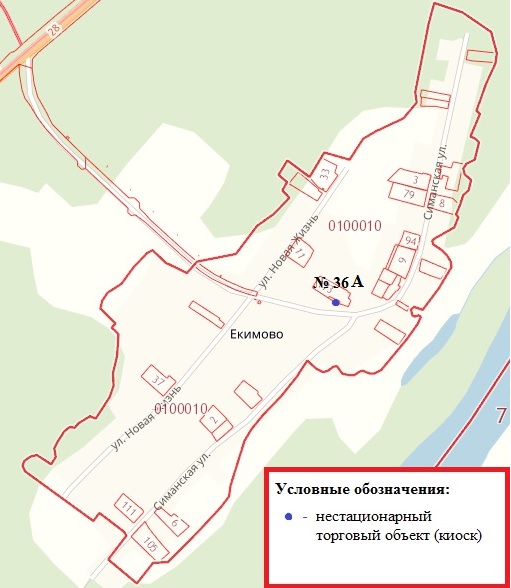 №п/пМесто нахождениянестационарноготоргового объектаАссортиментпродаваемых товаровТипнестационарноготоргового объекта1д. Екимово, ул. Симанская, 36Хлебкиоск